Об утверждении районной программы«Развитие международного, межрегионального и межмуниципального сотрудничества в Бавлинском муниципальном районеРеспублики Татарстан на 2018-2024 годы»В целях поддержки развитие международного, межрегионального и межмуниципального сотрудничества в Бавлинском муниципальном районе, Исполнительный комитет Бавлинского муниципального района Республики ТатарстанП О С Т А Н О В Л Я Е Т :1. Утвердить прилагаемую районную программу «Развитие международного, межрегионального и межмуниципального и межмуниципального сотрудничества в Бавлинском муниципальном районеРеспублики Татарстан на  2018-2024 годы». 2. Контроль за исполнением настоящего постановления возложить на    первого заместителя руководителя Исполнительного комитета Бавлинского муниципального района по социальным вопросам.          Руководитель                                                                               И.И. ГузаировУТВЕРЖДЕНАпостановлениемИсполнительного комитетаБавлинского муниципального района                                                                                            от ______________2018г. № _______РАЙОННАЯ ПРОГРАММА«Развитие международного, межрегионального и межмуниципального  сотрудничества в Бавлинском муниципальном районеРеспублики Татарстан на  2018-2024 годы».I. ПАСПОРТ ПРОГРАММЫII. Общие положения Районная программа «Развитие международного, межрегионального и межмуниципального и межмуниципального сотрудничества в Бавлинском муниципальном районе Республики Татарстан на  2018-2024 годы» (далее-Программа) направлена на развитие межрегиональных и международных связей с регионами Российской   Федерации и зарубежными странами.Молодые люди мобильны, активны, быстрее адаптируются к изменяющимся условиям жизни, а кроме того, в массе свободны от влияния стереотипов, которыми отягощен жизненный опыт представителей старшего поколения. Им проще вне экономических, политических, социальных и иных интересов устанавливать связи со своими ровесниками, знакомиться с национальными традициями, обычаями, увлечениями, обмениваться опытом, реализовывать совместные проекты. Поэтому одним из приоритетных направлений молодёжной политики является вовлечение молодёжи в международные культурные, экономические, научные и образовательные процессы посредством постоянного развития программ международного молодежного сотрудничества, обменов в сфере работы с молодежью.Данная программа реализует всестороннюю воспитательную работу по передачи молодому поколению глубоких духовно-нравственных ценностей, имеющихся у народов, проживающих в Российской Федерации и за её пределами. Свое развитие может получить самый широкий круг общественных проектов и программ, направленных на сплочение и консолидацию молодежи на фундаментальных и базовых основах российского патриотизма, высокого духа гражданственности, нравственности и социальной справедливости.                 III. Основная цель и задачи программыСовременные международные отношения - это, прежде всего, процессвзаимодействия их участников, характер которого выходит за рамки их территориальных образований, формирование благоприятной внешней гуманитарной среды является приоритетной задачей для многих его активных участников.Исходя из приоритетов государственной молодежной политики, основной целью реализации программы является повышение вовлеченности молодежи Бавлинского муниципального района в процесс международной интеграции. Так же поддержка участия молодежи и молодежных объединений в международных структурах и в работе международных форумов, конференций и фестивалей; знакомство молодежи с историческим наследием, культурой и обычаями других государств. Основными задачами Программы являются:- Содействие в реализации программ двусторонних молодежных обменов, а также развитие сотрудничества с молодежными организациями соотечественников, проживающих за рубежом;- организация международных молодежных мероприятий;- реализация комплексных программ, направленных на работу с соотечественниками, проживающими за рубежом, обеспечение поддержки их инициатив и содействие в организации мероприятий.- обеспечение проведения международных молодежных обменов.IV. Ожидаемые результаты реализации ПрограммыОсновным критерием результативности международной деятельности является построение интернационального молодежного сообщества, направленного на укрепление международного сотрудничества, основанного на принципах дружбы, признания мирового культурного разнообразия.Предоставить молодым людям возможность жить без границ, знакомство молодежи с историческим наследием, культурой и обычаями других государств.- увеличение количества мероприятий, направленных на продвижение имиджа Бавлинского муниципального района;- увеличение количества совместных проектов в рамках международного и регионального сотрудничества, количество мероприятий, направленных на продвижение русского языка и культуры за рубежом, развитие взаимодействия с соотечественниками, проживающими за рубежом.- активизация участия молодежи Бавлинского муниципального района в деятельности межрегиональных и межмуниципальных объединенийМеждународное молодежное сотрудничество является одним из актуальных и перспективных направлений в государственной молодежной политики Российской Федерации. Международная деятельность молодежи - это значимый механизм в формировании позитивного имиджа России в международной молодежной среде.______________________ИСПОЛНИТЕЛЬНЫЙ КОМИТЕТБАВЛИНСКОГО МУНИЦИПАЛЬНОГО РАЙОНА РЕСПУБЛИКИ ТАТАРСТАН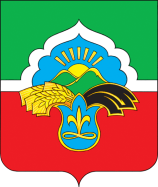 ТАТАРСТАН РЕСПУБЛИКАСЫ БАУЛЫ МУНИЦИПАЛЬ РАЙОНЫБАШКАРМА КОМИТЕТЫ        ПОСТАНОВЛЕНИЕ        ПОСТАНОВЛЕНИЕ       КАРАР       КАРАР         ____________________ 2018г.             г.Бавлы                          № ________         ____________________ 2018г.             г.Бавлы                          № ________         ____________________ 2018г.             г.Бавлы                          № ________         ____________________ 2018г.             г.Бавлы                          № ________Наименование ПрограммыРазвитие международного, межрегионального и межмуниципального и межмуниципального сотрудничества в Бавлинском муниципальном районе Республики Татарстан в  2018-2024 годыРазвитие международного, межрегионального и межмуниципального и межмуниципального сотрудничества в Бавлинском муниципальном районе Республики Татарстан в  2018-2024 годыРазвитие международного, межрегионального и межмуниципального и межмуниципального сотрудничества в Бавлинском муниципальном районе Республики Татарстан в  2018-2024 годыЗаказчик ПрограммыИсполнительный комитет Бавлинского муниципаль ного района Республики Татарстан Исполнительный комитет Бавлинского муниципаль ного района Республики Татарстан Исполнительный комитет Бавлинского муниципаль ного района Республики Татарстан Координатор ПрограммыМуниципальное казенное учреждение «Отдел по делам молодежи Бавлинского муниципального района Республики Татарстан»Муниципальное казенное учреждение «Отдел по делам молодежи Бавлинского муниципального района Республики Татарстан»Муниципальное казенное учреждение «Отдел по делам молодежи Бавлинского муниципального района Республики Татарстан»Разработчик ПрограммыМуниципальное казенное учреждение «Отдел по делам молодежи Бавлинского муниципального района Республики Татарстан»Муниципальное казенное учреждение «Отдел по делам молодежи Бавлинского муниципального района Республики Татарстан»Муниципальное казенное учреждение «Отдел по делам молодежи Бавлинского муниципального района Республики Татарстан»Цель ПрограммыРазвитие международного, межрегионального и межмуниципального сотрудничества в Бавлинском муниципальном районеРазвитие международного, межрегионального и межмуниципального сотрудничества в Бавлинском муниципальном районеРазвитие международного, межрегионального и межмуниципального сотрудничества в Бавлинском муниципальном районеЗадачи Программы- развитие межрегиональных и международных связей с регионами Российской   Федерации и зарубежными странами;- поддержание и активизация побратимских связей;- активизация участия молодежи Бавлинского муниципального района в деятельности межрегиональных и межмуниципальных объединений;- организация стажировок для представителей детских и молодёжных организаций за рубеж и международные обмены детскими и молодёжными группам- развитие межрегиональных и международных связей с регионами Российской   Федерации и зарубежными странами;- поддержание и активизация побратимских связей;- активизация участия молодежи Бавлинского муниципального района в деятельности межрегиональных и межмуниципальных объединений;- организация стажировок для представителей детских и молодёжных организаций за рубеж и международные обмены детскими и молодёжными группам- развитие межрегиональных и международных связей с регионами Российской   Федерации и зарубежными странами;- поддержание и активизация побратимских связей;- активизация участия молодежи Бавлинского муниципального района в деятельности межрегиональных и межмуниципальных объединений;- организация стажировок для представителей детских и молодёжных организаций за рубеж и международные обмены детскими и молодёжными группамСроки и этапы реализации Программы2018-2024 годы2018-2024 годы2018-2024 годыОбъемы финансирования Программы с разбивкой по годам и источникамГодОбъем предполагаемых средств, тыс. руб.Объем предполагаемых средств, тыс. руб.Объемы финансирования Программы с разбивкой по годам и источникамГодБюджет муниципального районаВнебюджетные источникиОбъемы финансирования Программы с разбивкой по годам и источникам20181Объемы финансирования Программы с разбивкой по годам и источникам20191Объемы финансирования Программы с разбивкой по годам и источникам20201Объемы финансирования Программы с разбивкой по годам и источникам20211Объемы финансирования Программы с разбивкой по годам и источникам20221Объемы финансирования Программы с разбивкой по годам и источникамИтого:5Объемы финансирования Программы с разбивкой по годам и источникамОбъем финансирования – из средств местного бюд жета. Примечание: объемы финансирования Программы носят прогнозный характер и подлежат ежегодной корректировке с учетом формирования бюджетов соответствующих уровней на соответствующий год и на плановый период, а также выделения средств из федерального и республиканского бюджетов на софинансирование мероприятий ПрограммыОбъем финансирования – из средств местного бюд жета. Примечание: объемы финансирования Программы носят прогнозный характер и подлежат ежегодной корректировке с учетом формирования бюджетов соответствующих уровней на соответствующий год и на плановый период, а также выделения средств из федерального и республиканского бюджетов на софинансирование мероприятий ПрограммыОбъем финансирования – из средств местного бюд жета. Примечание: объемы финансирования Программы носят прогнозный характер и подлежат ежегодной корректировке с учетом формирования бюджетов соответствующих уровней на соответствующий год и на плановый период, а также выделения средств из федерального и республиканского бюджетов на софинансирование мероприятий ПрограммыОжидаемые конечные результаты реализации целей и задач Программы (индикаторы оценки результатов) и показатели её бюджетной эффективностиРеализация Программы способствует:- увеличению количества совместных проектов в рамках международного и регионального сотрудничества;- увеличению количества мероприятий, направленных на продвижение имиджа Бавлинского муниципального района;- увеличению количества мероприятий, направленных на продвижение татарского, русского языка и культуры за рубежом, развитие взаимодействия с соотечественниками, проживающими за рубежом.Реализация Программы способствует:- увеличению количества совместных проектов в рамках международного и регионального сотрудничества;- увеличению количества мероприятий, направленных на продвижение имиджа Бавлинского муниципального района;- увеличению количества мероприятий, направленных на продвижение татарского, русского языка и культуры за рубежом, развитие взаимодействия с соотечественниками, проживающими за рубежом.Реализация Программы способствует:- увеличению количества совместных проектов в рамках международного и регионального сотрудничества;- увеличению количества мероприятий, направленных на продвижение имиджа Бавлинского муниципального района;- увеличению количества мероприятий, направленных на продвижение татарского, русского языка и культуры за рубежом, развитие взаимодействия с соотечественниками, проживающими за рубежом.